  Dukovany, 9. září 2021Krátkodobé odstavení 3. výrobního bloku pro kontrolu čerpadlaKvůli diagnostice jednoho z bezpečnostních čerpadel museli energetici krátkodobě odstavit v úterý odpoledne třetí výrobní blok. Další tři výrobní bloky zůstávají v Dukovanech v nominálním režimu. Samotné výrobní zařízení třetího bloku spolehlivě funguje, souběžně zde ale probíhají práce na dalším zařízení a v souladu s předpisy není možné výrobní jednotku provozovat na běžném výkonu.Délku kontroly a případné opravy čerpadla, které je součástí jednoho z trojnásobně zálohovaných bezpečnostních systémů Jaderné elektrárny Dukovany, energetici předpokládají v řádu dnů.  Odstávku bloku energetici využijí k dokončení revize jednoho z osmnácti dieselgenerátorů elektrárny. Po dokončení prací bude blok opět uveden do provozu.Jiří Bezděktiskový mluvčí ČEZ, a. s., JE Dukovany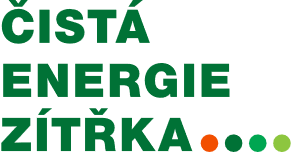 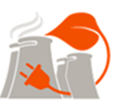 